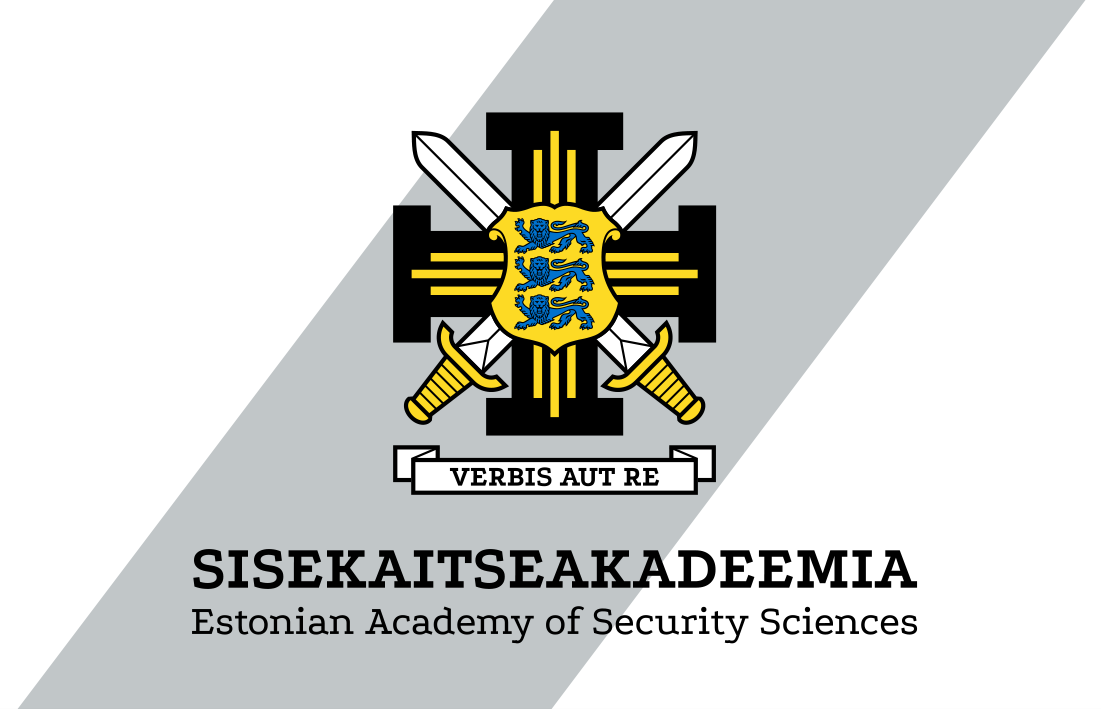 Kompetentsipõhise eneseanalüüsi vorm tuleohutusekspert, tase 6 kutse taotlejaleKutse taotleja nimi:Palume Teil analüüsida 6. tasemele vastavaid kompetentse. Iga kompetentsi puhul on esitatud tegevusnäitajad, mida palume Teil analüüsida lahtris Kompetentsi tõendamine. Võimalik on sisestada tekst pikkusega kuni 2000 tähemärki. Palun mõelge, kuidas Teil enda arvates tegelikus situatsioonis iga kompetents avaldub. Kirjeldage ja analüüsige tegevusi, mis iseloomustavad Teie käitumist; faktilisi andmeid, kui need tõendavad kompetentsi ilmnemist vm olulist informatsiooni enda kui tuleohutuseksperdi tegevuse kohta. Tooge konkreetseid näiteid. Lahtris viide tõendusmaterjalile, kus on kirjas (Tõendusmaterjali esitamine) tuleb Teil esitada kompetentsi tõendamiseks tõendusmaterjalid, mis kinnitavad Teie poolt eelpool kirjeldatud tegevust.Lisatud tõendusmaterjalid palume nimetada/viidata lahtris Viide tõendusmaterjalidele. Kirjeldage kokkuvõtvalt oma senist tuleohutusalast tegevust (max 2000 tähemärki)Tuleohu riskide hindamineTuleohu riskide hindamineTuleohu riskide hindamine1.1Hindab erinevate metoodikate alusel piirkonna tuleohu riske, arvestades õigusakte ja piirkondlikke eripärasid.Hindab erinevate metoodikate alusel piirkonna tuleohu riske, arvestades õigusakte ja piirkondlikke eripärasid.Kompetentsi tõendamineKompetentsi tõendamine(max 2000 tähemärki)Viide tõendus-materjalileViide tõendus-materjalile(Tõendusmaterjalide esitamine)1.2Hindab ehitise ja territooriumi tuleohu riske, arvestades õigusakte ja ehituslikke eripärasid.Hindab ehitise ja territooriumi tuleohu riske, arvestades õigusakte ja ehituslikke eripärasid.Kompetentsi tõendamineKompetentsi tõendamine(max 2000 tähemärki)Viide tõendus-materjalileViide tõendus-materjalile(Tõendusmaterjalide esitamine)Tuleohutusalane teavitus ja nõustamineTuleohutusalane teavitus ja nõustamineTuleohutusalane teavitus ja nõustamine2.1Selgitab sihtgrupile arusaadavalt olulist ja aktuaalset tuleohutusalast teavet eesmärgiga soodustada teadlikkust nõuete olemasolust ja tuleohutusnõuetest kinnipidamist.Selgitab sihtgrupile arusaadavalt olulist ja aktuaalset tuleohutusalast teavet eesmärgiga soodustada teadlikkust nõuete olemasolust ja tuleohutusnõuetest kinnipidamist.Kompetentsi tõendamineKompetentsi tõendamine(max 2000 tähemärki)Viide tõendus-materjalileViide tõendus-materjalile(Tõendusmaterjalide esitamine)2.2Annab individuaalset tuleohutusalast nõu, lähtudes isiku või objekti vajadustest.Annab individuaalset tuleohutusalast nõu, lähtudes isiku või objekti vajadustest.Kompetentsi tõendamineKompetentsi tõendamine(max 2000 tähemärki)Viide tõendus-materjalileViide tõendus-materjalile(Tõendusmaterjalide esitamine)Ehitusprojekti tuleohutuse osa koostamine, kooskõlastamine, ekspertiisi ja auditi tegemineEhitusprojekti tuleohutuse osa koostamine, kooskõlastamine, ekspertiisi ja auditi tegemineEhitusprojekti tuleohutuse osa koostamine, kooskõlastamine, ekspertiisi ja auditi tegemine3.1Koostab ehitusprojekti tuleohutusosa, milles esitab projekteeritavale ehitisele asjakohased õigusaktidest või standarditest tulenevad või analüütiliselt tõendatud tuleohutusnõuded.Koostab ehitusprojekti tuleohutusosa, milles esitab projekteeritavale ehitisele asjakohased õigusaktidest või standarditest tulenevad või analüütiliselt tõendatud tuleohutusnõuded.Kompetentsi tõendamineKompetentsi tõendamine(max 2000 tähemärki)Viide tõendus-materjalileViide tõendus-materjalile(Tõendusmaterjalide esitamine)3.2Kooskõlastab ehitusprojekti tuleohutusosa, milles hindab esitatud tuleohutusnõuete asjakohasust ehitisele.Kooskõlastab ehitusprojekti tuleohutusosa, milles hindab esitatud tuleohutusnõuete asjakohasust ehitisele.Kompetentsi tõendamineKompetentsi tõendamine(max 2000 tähemärki)Viide tõendus-materjalileViide tõendus-materjalile(Tõendusmaterjalide esitamine)3.3Koostab või kooskõlastab ehitusprojekti erinevate staadiumite tuleohutusosa detailsuses, mis on ette nähtud õigusaktide ja standarditega.Koostab või kooskõlastab ehitusprojekti erinevate staadiumite tuleohutusosa detailsuses, mis on ette nähtud õigusaktide ja standarditega.Kompetentsi tõendamineKompetentsi tõendamine(max 2000 tähemärki)Viide tõendus-materjalileViide tõendus-materjalile(Tõendusmaterjalide esitamine)3.4Viib läbi ehitusprojekti tuleohutusosa ekspertiisi, milles hindab ehitusprojekti tuleohutusosas esitatud tuleohutusnõuete asjakohasust ehitisele ning analüütilise tõendamise asjakohasust.Viib läbi ehitusprojekti tuleohutusosa ekspertiisi, milles hindab ehitusprojekti tuleohutusosas esitatud tuleohutusnõuete asjakohasust ehitisele ning analüütilise tõendamise asjakohasust.Kompetentsi tõendamineKompetentsi tõendamine(max 2000 tähemärki)Viide tõendus-materjalileViide tõendus-materjalile(Tõendusmaterjalide esitamine)3.5Ehitusprojekti tuleohutusosa ekspertiisi käigus hindab ehitusprojekti tuleohutusosa detailsuse ja põhjalikkuse taset vastavalt õigusaktidele ja standardile.Ehitusprojekti tuleohutusosa ekspertiisi käigus hindab ehitusprojekti tuleohutusosa detailsuse ja põhjalikkuse taset vastavalt õigusaktidele ja standardile.Kompetentsi tõendamineKompetentsi tõendamine(max 2000 tähemärki)Viide tõendus-materjalileViide tõendus-materjalile(Tõendusmaterjalide esitamine)3.6Koostab ehitisele või selle osale tuleohutusosa auditi, mille käigus hindab ehitise või selle osa vastavust olulistele tuleohutusnõuetele.Koostab ehitisele või selle osale tuleohutusosa auditi, mille käigus hindab ehitise või selle osa vastavust olulistele tuleohutusnõuetele.Kompetentsi tõendamineKompetentsi tõendamine(max 2000 tähemärki)Viide tõendus-materjalileViide tõendus-materjalile(Tõendusmaterjalide esitamine)3.7Koostab ehitise osale eksperthinnangu (välja arvatud küttesüsteemid), mille käigus hindab selle vastavust olulistele tuleohutusnõuetele.Koostab ehitise osale eksperthinnangu (välja arvatud küttesüsteemid), mille käigus hindab selle vastavust olulistele tuleohutusnõuetele.Kompetentsi tõendamineKompetentsi tõendamine(max 2000 tähemärki)Viide tõendus-materjalileViide tõendus-materjalile(Tõendusmaterjalide esitamine)3.8Viib läbi ehitise ja territooriumi tuleohutusalase kontrolli (sh tuleohutusülevaatuse) ja vormistab selle tuleohutusosa auditi, tuleohutusosa eksperthinnangu või tuleohutusülevaatuse akti vormis.Viib läbi ehitise ja territooriumi tuleohutusalase kontrolli (sh tuleohutusülevaatuse) ja vormistab selle tuleohutusosa auditi, tuleohutusosa eksperthinnangu või tuleohutusülevaatuse akti vormis.Kompetentsi tõendamineKompetentsi tõendamine(max 2000 tähemärki)Viide tõendus-materjalileViide tõendus-materjalile(Tõendusmaterjalide esitamine)Tulekahjujärgne uurimine (valitav)Tulekahjujärgne uurimine (valitav)Tulekahjujärgne uurimine (valitav)4.1Eriteadmiste ja visuaalse vaatluse põhjal selgitab välja tulekolde asukoha, süüteallika ning tuvastab muud tulekahju tekkimist ja arengut puudutavad asjaolud; uurib sündmuskoha olustikku, põlemisel tekkinud põlemisjälgi, kogub asitõendeid ja muud teavet.Eriteadmiste ja visuaalse vaatluse põhjal selgitab välja tulekolde asukoha, süüteallika ning tuvastab muud tulekahju tekkimist ja arengut puudutavad asjaolud; uurib sündmuskoha olustikku, põlemisel tekkinud põlemisjälgi, kogub asitõendeid ja muud teavet.Kompetentsi tõendamineKompetentsi tõendamine(max 2000 tähemärki)Viide tõendus-materjalileViide tõendus-materjalile(Tõendusmaterjalide esitamine)4.2Uurib objekti süttimise võimalikkust kontrollitavast süüteallikast, analüüsib andmeid ja muud teavet; võrdleb sündmuskoha tunnuseid ja klassifitseerib põlemisjälgi esitatud võrdlusmaterjaliga; hindab tulekahju vältimisvõimaluse täitmist ja tule levikut soodustavate asjaolude ilmnemist; rekonstrueerib ja analüüsib tulekahjusündmusi, et tuvastada tõenäoline tulekahju põhjus.Uurib objekti süttimise võimalikkust kontrollitavast süüteallikast, analüüsib andmeid ja muud teavet; võrdleb sündmuskoha tunnuseid ja klassifitseerib põlemisjälgi esitatud võrdlusmaterjaliga; hindab tulekahju vältimisvõimaluse täitmist ja tule levikut soodustavate asjaolude ilmnemist; rekonstrueerib ja analüüsib tulekahjusündmusi, et tuvastada tõenäoline tulekahju põhjus.Kompetentsi tõendamineKompetentsi tõendamine(max 2000 tähemärki)Viide tõendus-materjalileViide tõendus-materjalile(Tõendusmaterjalide esitamine)4.3Koostab kogutud andmetele ja analüüsile tuginedes ja oma eriteadmistest lähtuvalt erapooletu uurimisarvamuse.Koostab kogutud andmetele ja analüüsile tuginedes ja oma eriteadmistest lähtuvalt erapooletu uurimisarvamuse.Kompetentsi tõendamineKompetentsi tõendamine(max 2000 tähemärki)Viide tõendus-materjalileViide tõendus-materjalile(Tõendusmaterjalide esitamine)Küttesüsteemi ja selle osade ekspertiisi tegemine (valitav)Küttesüsteemi ja selle osade ekspertiisi tegemine (valitav)Küttesüsteemi ja selle osade ekspertiisi tegemine (valitav)5.1viib läbi tahkeküttesüsteemi või muul kütusel töötava kütteseadme korstna ja ühenduslõõri projekti ekspertiisi, milles hindab projektis esitatud tuleohutusnõuete asjakohasust ning vastavust valdkonda reguleerivatele õigusaktidele;viib läbi tahkeküttesüsteemi või muul kütusel töötava kütteseadme korstna ja ühenduslõõri projekti ekspertiisi, milles hindab projektis esitatud tuleohutusnõuete asjakohasust ning vastavust valdkonda reguleerivatele õigusaktidele;Kompetentsi tõendamineKompetentsi tõendamine(max 2000 tähemärki)Viide tõendus-materjalileViide tõendus-materjalile(Tõendusmaterjalide esitamine)5.2Viib läbi eri tüüpi tahkeküttesüsteemide või muul kütusel töötavate kütteseadmete korstna ja ühenduslõõri ekspertiisi, milles hindab visuaalselt ja muid meetodeid (sh termilisi või vooludünaamilisi arvutusmeetodeid) kasutades nende seisukorda (sh suitsugaaside temperatuuri ja tõmbe takistust, küttesüsteemi osade pinnatemperatuure) ning projektile ja nõuetele vastavust.Viib läbi eri tüüpi tahkeküttesüsteemide või muul kütusel töötavate kütteseadmete korstna ja ühenduslõõri ekspertiisi, milles hindab visuaalselt ja muid meetodeid (sh termilisi või vooludünaamilisi arvutusmeetodeid) kasutades nende seisukorda (sh suitsugaaside temperatuuri ja tõmbe takistust, küttesüsteemi osade pinnatemperatuure) ning projektile ja nõuetele vastavust.Kompetentsi tõendamineKompetentsi tõendamine(max 2000 tähemärki)Viide tõendus-materjalileViide tõendus-materjalile(Tõendusmaterjalide esitamine)5.3Koostab eksperthinnangu vastavalt etteantud juhistele.Koostab eksperthinnangu vastavalt etteantud juhistele.Kompetentsi tõendamineKompetentsi tõendamine(max 2000 tähemärki)Viide tõendus-materjalileViide tõendus-materjalile(Tõendusmaterjalide esitamine)Tuleohutusalaste koolituste ja õppuste ettevalmistamine ning läbiviimine (valitav)Tuleohutusalaste koolituste ja õppuste ettevalmistamine ning läbiviimine (valitav)Tuleohutusalaste koolituste ja õppuste ettevalmistamine ning läbiviimine (valitav)6.1Selgitab välja sihtgrupi koolitusvajaduse vastavalt tellija soovile, arvestades valdkonna õiguslikke norme ja regulatsioone; teeb tellijale ettepaneku tuleohutuskoolituste suhtes; koostab koolituskava vastavalt regulatsioonidele ja oodatavatele õpitulemustele; hindab lisaressursside kaasamise vajadust.Selgitab välja sihtgrupi koolitusvajaduse vastavalt tellija soovile, arvestades valdkonna õiguslikke norme ja regulatsioone; teeb tellijale ettepaneku tuleohutuskoolituste suhtes; koostab koolituskava vastavalt regulatsioonidele ja oodatavatele õpitulemustele; hindab lisaressursside kaasamise vajadust.Kompetentsi tõendamineKompetentsi tõendamine(max 2000 tähemärki)Viide tõendus-materjalileViide tõendus-materjalile(Tõendusmaterjalide esitamine)6.2Valmistab ette konkreetse koolituse sisu, lähtudes koolituskavas fikseeritud õpitulemustest; koostab uusi ja/või kohandab vanu õppematerjale, lähtudes oma teema käsitlemise loogikast ja arvestades õpikeskkonna võimalusi; kasutab kohaseid allikaid ning standardeid; viib läbi koolitust, kindlustades oma teema edastamise ettenähtud aja piires; kaasab lisaressursse.Valmistab ette konkreetse koolituse sisu, lähtudes koolituskavas fikseeritud õpitulemustest; koostab uusi ja/või kohandab vanu õppematerjale, lähtudes oma teema käsitlemise loogikast ja arvestades õpikeskkonna võimalusi; kasutab kohaseid allikaid ning standardeid; viib läbi koolitust, kindlustades oma teema edastamise ettenähtud aja piires; kaasab lisaressursse.Kompetentsi tõendamineKompetentsi tõendamine(max 2000 tähemärki)Viide tõendus-materjalileViide tõendus-materjalile(Tõendusmaterjalide esitamine)6.3Hindab koolitust, lähtudes kavandatud eesmärkidest; hindab koolitustulemusi, võrreldes neid koolituskavast tulenevate oodatavate tulemustega; annab tellijale tagasisidet läbitud koolituse tulemuslikkusest ja edasisest koolitusvajadusest.Hindab koolitust, lähtudes kavandatud eesmärkidest; hindab koolitustulemusi, võrreldes neid koolituskavast tulenevate oodatavate tulemustega; annab tellijale tagasisidet läbitud koolituse tulemuslikkusest ja edasisest koolitusvajadusest.Kompetentsi tõendamineKompetentsi tõendamine(max 2000 tähemärki)Viide tõendus-materjalileViide tõendus-materjalile(Tõendusmaterjalide esitamine)6.4Dokumenteerib koolitustegevuse vastavalt õigusaktidele ja tellija soovile.Dokumenteerib koolitustegevuse vastavalt õigusaktidele ja tellija soovile.Kompetentsi tõendamineKompetentsi tõendamine(max 2000 tähemärki)Viide tõendus-materjalileViide tõendus-materjalile(Tõendusmaterjalide esitamine)